Wright State University Policies for Multiple Undergraduate DegreesProposed/Approved UAPC, 2013 NOVEMBER 13;Reviewed/Supported Graduate Council Policies Committee, 2013 NOVEMBER 14;Residency requirementsResidency requirement for earning an associate degree: A minimum of 15 semester credit hours must be earned at Wright State University in a program of study approved by the degree-granting department/unit. Credit by evaluation or transfer credit will not be considered as residency credit.Residency requirement for earning a baccalaureate degree: A minimum of 30 semester credit hours must be earned at Wright State University in a program of study approved by the degree-granting department/unit.  A minimum of 20 of these semester credit hours must be in courses numbered 3000 or above.  Credit by evaluation or transfer credit will not be considered as residency credit.Policy for Multiple Undergraduate DegreesStudents wishing to pursue more than one field of study have many options for cross-disciplinary education. Dual concentration associate degree:  Dual concentration programs of study combine two concentration fields of study within the same degree.  A single degree is awarded with two concentrations. For example, a student concentrating in both Agriculture and Management would be awarded a single Associate of Technical Study degree with both concentrations. Students must satisfy the requirements of both programs simultaneously and satisfy residency requirements approved by the degree-granting units for both concentrations.Dual associate degrees (Multiple associate degrees to be awarded simultaneously at Wright State University):  Dual degree programs can combine majors from two different degree programs.  Students completing a dual degree program are awarded two distinct degrees.  Students pursuing dual degrees at the associate’s level must successfully complete all the requirements for both degrees and satisfy residency requirements approved by both degree-granting departments/units. Second/Multiple associate degrees (Multiple degrees taken sequentially):   Students who hold associate, baccalaureate, or graduate degrees may wish to pursue an additional associate degree.  Students must fulfill all of the program requirements and complete at least 15 semester credit hours of work after the awarding of their previous degree(s) and satisfy residency requirements. Dual major baccalaureate degree:  Dual major programs of study combine two major fields of study within the same degree.  A single degree is awarded with two majors.  For example, a student majoring in both English and Music would be awarded a single Bachelor of Arts degree with both majors. Students must satisfy the requirements of both programs simultaneously and satisfy residency requirements approved by both degree-granting departments/units. Dual baccalaureate degrees (Multiple degrees to be awarded simultaneously at Wright State University):  Dual degree programs combine majors from two different degrees.  Students completing dual degrees are awarded two distinct degrees.  For example, a student concurrently majoring in both History and Physics would receive two degrees: a Bachelors of Arts and a Bachelors of Science. Students pursuing a dual degree must complete a minimum of 150 total semester credit hours. Students must satisfy the requirements of both degrees and satisfy residency requirements approved by both degree-granting department/units.Second/Multiple baccalaureate degrees (Multiple degrees taken sequentially):  Students who hold baccalaureate or graduate degrees may wish to pursue an additional baccalaureate degree.  Students must fulfill all of the program requirements, residency requirements, and complete at least 30 semester credit hours of work after the awarding of their previous degree(s).  Combined undergraduate/graduate degree programs:  Approved “4+1” baccalaureate/masters programs may allow for a maximum of twelve semester credit hours of graduate-level course work (taken at Wright State University) to be applied to both an undergraduate program and an approved graduate program of study. Appendix:   Current/past WSU degree/residency policy (for reference)Current/past policy: Second Degrees [http://catalog.wright.edu/policy-and-resources/undergraduate/academic-standards-and-requirements/requirements-bachelors-degree]Students who hold a baccalaureate degree from an accredited institution, including Wright State, and who wish to earn a second baccalaureate degree at Wright State, must satisfy the requirements of the department and college that houses the second degree.Residency Regulation-Students earning a second degree must earn at least 30 hours beyond the minimum hours required for the first degree. At least the last 30 hours of course work must be taken at Wright State, 16 hours of which must be in courses numbered 3000 and above. Credit by evaluation will not be considered as residency credit.Current/past policy: Graduation Requirements for an Associate Degree [Lake Campus][http://www.wright.edu/academics/catalog/ugrad2010/colleges/lake/lake.html]To graduate with an associate degree from Wright State University-Lake Campus, all students must fulfill the following requirements:

Credit Hours-A minimum of 90 credit hours must be earned in approved courses for an associate degree. 
Grade Point Average-A minimum cumulative grade point average of 2.0 must be earned for courses taken at Wright State University. 
Residence Regulations-A minimum of 22 credit hours in the student's major concentration must be earned at Wright State University for completion of an associate degree. 

Students must also fulfill all program requirements set by departments, colleges, and schools, some of which exceed these university minimums; see individual program requirements for details.

Candidates for a second two-year technical degree must complete a minimum of thirty additional credit hours and meet all degree requirements for the second degree.Current/past policy: HLC Assumed PracticesB.  Teaching and Learning: Quality, Resources, and SupportPrograms, Courses, and CreditsThe institution conforms to commonly accepted minimum program length: 60 semester credits for associate’s degrees, 120 semester credits for bachelor’s degrees, and 30 semester credits beyond the bachelor’s for master’s degrees. Any variation from these minima must be explained and justified.The institution maintains structures or practices that ensure the coherence and quality of the programs for which it awards a degree.  Typically institutions will require that at minimum 30 of the 120 credits earned for the bachelor’s degree and 15 of the 60 credits for the associate’s degree be credits earned at the institution itself, through arrangements with other accredited institutions, or through contractual relationships approved by the Commission. Any variation from the typical minima must be explained and justified.  The institution’s policy and practice assure that at least 50% of courses applied to a graduate program are courses designed for graduate work, rather than undergraduate courses credited toward a graduate degree. (Cf. Criterion 3.A.1 and 2.) (An institution may allow well-prepared advanced students to substitute its graduate courses for required or elective courses in an undergraduate degree program and then subsequently count those same courses as fulfilling graduate requirements in a related graduate program that the institution offers. In “4+1” or “2+3” programs, at least 50% of the credits allocated for the master’s degree – usually 15 of 30 – must be for courses designed for graduate work.)The institution adheres to policies on student academic load per term that reflect reasonable expectations for successful learning and course completion.Courses that carry academic credit toward college-level credentials have content and rigor appropriate to higher education.The institution has a process for ensuring that all courses transferred and applied toward degree requirements demonstrate equivalence with its own courses required for that degree or are of equivalent rigor.The institution has a clear policy on the maximum allowable credit for prior learning as a reasonable proportion of the credits required to complete the student’s program. Credit awarded for prior learning is documented, evaluated, and appropriate for the level of degree awarded. (Note that this requirement does not apply to courses transferred from other institutions.)The institution maintains a minimum requirement for general education for all of its undergraduate programs whether through a traditional practice of distributed curricula (15 semester credits for AAS degrees, 24 for AS or AA degrees, and 30 for bachelor’s degrees) or through integrated, embedded, interdisciplinary, or other accepted models that demonstrate a minimum requirement equivalent to the distributed model. Any variation is explained and justified.Current/past policy: University Credit Hour Degree Requirements Policy http://www.wright.edu/academicaffairs/policies/SemesterUniversityDegreeRequirementsPolicy.pdfAs approved by Undergraduate Curriculum and Academic Policy Committee __ September 29, 2009 __ and Faculty Senate __ November 2, 2009 __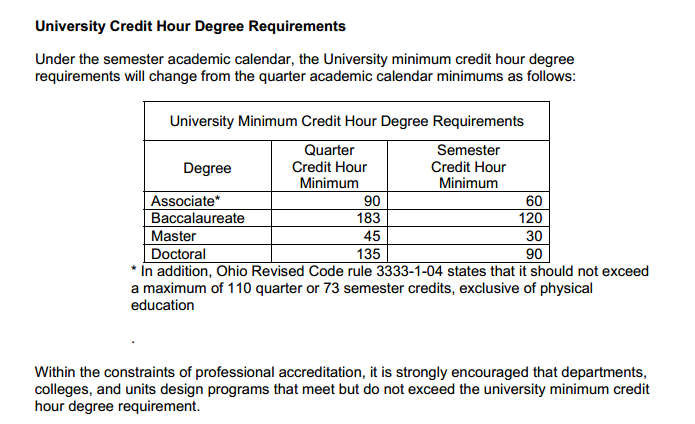 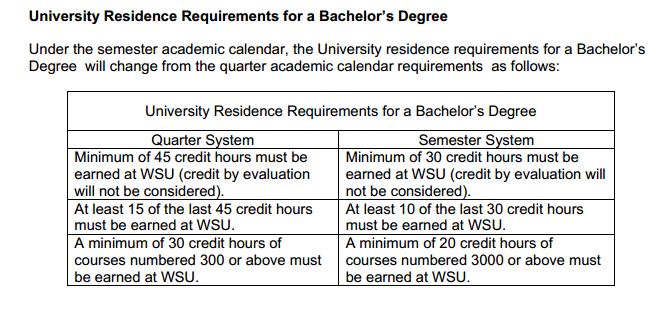 